Captions of the supplementary DataFigure S1 shows the sketch of the soil columns for the incubation experiment.Table S1 shows soil organic carbon, microbial biomass C and the total addition of C at different layers. Table S2 shows the results of ANOVA to test the effects of incubation time on the assimilation proportion of PLFAs on DO13C. 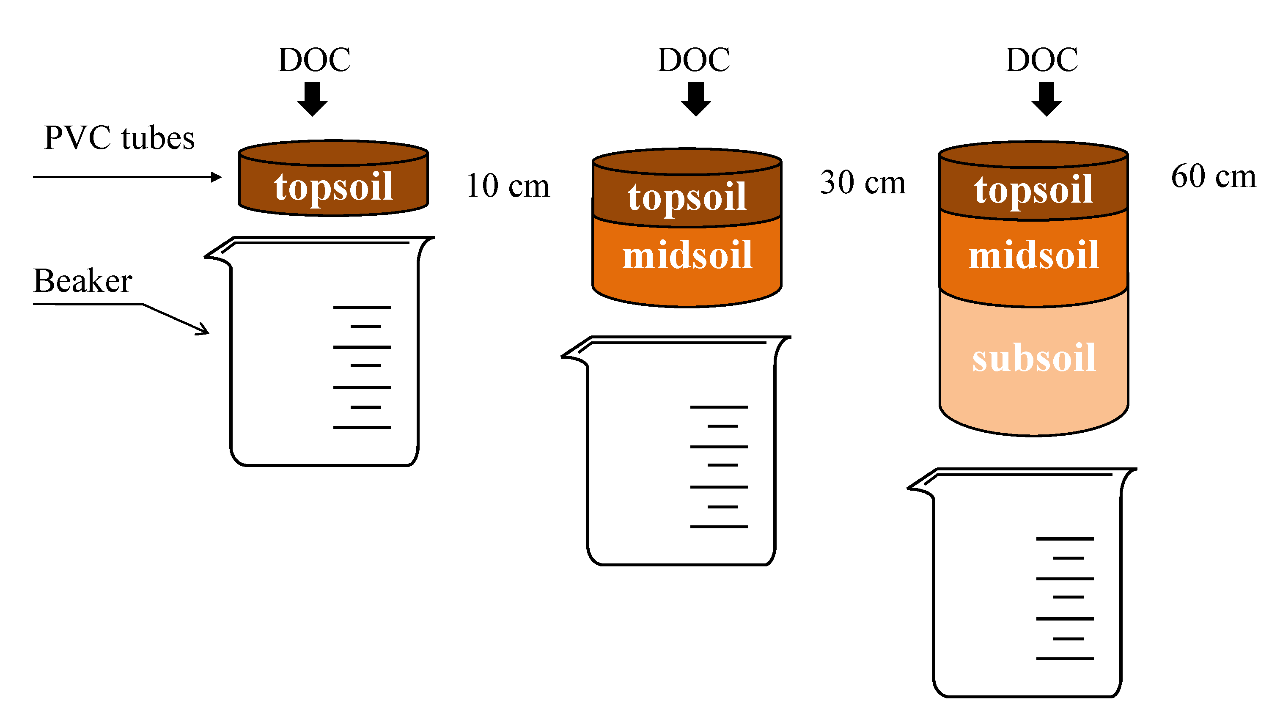 Figure S1 The sketch of the soil columns for the incubation experiment.Table S1 Characteristics of soil samples from different layers. Values are means (SD) (n = 3). Table S2 Results of ANOVA to test the effects of incubation time on the proportion of DOC-C in soil microbial PLFAs. Bold numbers represent significant differences.GP: Gram-positive bacteria, GN: Gram-negative bacteria, B: bacteria including GP and GN, F: fungi, AC: actinomycetes.VariablesTopsoil(0-10cm)Midsoil(10-30cm)Subsoil(30-60cm)SOC (mg g-1)75.31(1.38)34.49(0.62)17.23(0.20)Microbial biomass C (μg g-1 soil)513.65(68.05)96.11(24.85)12.62(2.20)Total addition of C (mg)25.11(0.14)19.99(0.19)6.79(0.07)Microbial communityResponse variable0-10 cm0-10 cm10-30 cm10-30 cm30-60 cm30-60 cmMicrobial communityResponse variableFvaluePvalueF valueP valueF valueP valueGP16:1ω7c1.410.290.790.590.710.65GP17:0 cy3.600.030.970.480.620.71GP19:0 cy2.500.094.640.013.520.03GNi15:01.190.372.150.111.750.98GNa15:01.070.421.010.461.440.27GNi16:02.130.131.200.360.330.91GNi17:04.250.025.95< 0.010.690.66GNa17:01.680.211.710.190.67067B15:01.920.160.170.980.830.57B16:05.880.010.360.892.240.10B18:00.710.631.200.360.740.63F16:1ω5c1.760.201.600.221.040.44F18:2ω6c2.180.151.150.390.170.98AC10Me16:00.700.640.051.000.400.87AC10Me17:1ω7c3.060.051.050.440.370.89AC10Me18:00.170.970.610.720.380.88